1	Lista de candidaturas a las Presidencias y Vicepresidencias de los Grupos de Trabajo del Consejo y de los Grupos de Expertos (Documento C19/21(Rev.1))1.1	El Secretario de la Plenaria presenta el Documento C19/21(Rev.1), señalando que, contrariamente a lo que figura en el documento, el Sr. Mustapha Mousse (Egipto) representará a la Región de África en el Grupo de Expertos sobre el Acuerdo 482.1.2	El Presidente a.i. indica que la lista está incompleta y propone que el Consejo la apruebe, entendiéndose que la lista completa se publicará antes de que finalice la reunión.1.3	Así se acuerda.1.4	El Secretario de la Plenaria informa al Consejo de que los miembros del Grupo Asesor de los Estados Miembros sobre el nuevo edificio (GAEM) son los siguientes: el Sr. Dietmar Plesse (Alemania) por la Región de Europa, el Sr. Hisazumi Shirae (Japón) por la Región de Asia y Australasia, la Sra. Bird Hoeggren (Estados Unidos) por la Región de las Américas (con el Sr. Greg Ratta (Estados Unidos) como sustituto), el Sr. Andrey Zhivov (Federación de Rusia) por la Región CEI, el Sr. Simon Bugaba (Uganda) por la Región de África y el Sr. Abdulaziz A. Alfaiz (Arabia Saudita) por el Grupo Árabe.1.5	El Presidente a.i. anima a los miembros del GAEM a integrar a expertos en construcción y en finanzas en sus deliberaciones.2	Calendario de futuras conferencias, asambleas y reuniones de la Unión (2019-2022) (Documento C19/37(Rev.2))2.1	El Jefe del Departamento de Conferencias y Publicaciones presenta el Documento C19/37(Rev.2), que contiene un calendario preparado de conformidad con las Resoluciones 77 (Rev. Dubái, 2018) y 111 (Rev. Dubái, 2018). Señala que se ha propuesto celebrar el Foro de la CMSI de 2022 en marzo en lugar de mayo.2.2	El consejero de España anuncia que la novena edición de la Semana de las Normas Verdes se celebrará en Valencia (España), del 1 al 4 de octubre de 2019.2.3	Un consejero, en referencia a las fechas propuestas para la primera serie de reuniones de los GTC en 2021, dice que es preferible la primera opción, pues la segunda coincide con el Año Nuevo Lunar en muchos países asiáticos.2.4	En respuesta a la pregunta de un consejero, la Secretaria de la Plenaria confirma que la próxima serie de reuniones de los GTC se celebrará del 16 al 27 de septiembre de 2019. En respuesta a otras preguntas, explica que no ha sido posible programar consecutivamente el Foro de la CMSI de 2021 y el FMPT-21 por diversos motivos, a saber, la disponibilidad limitada del Centro Internacional de Conferencias de Ginebra (CICG); el estrecho margen entre el final del Ramadán el 12 de mayo y el inicio del GADT el 24 de mayo; la indisponibilidad de otras salas de conferencias, incluidas las de coorganizaciones como la OMPI y la OMM, con las que ya se ha consultado, y el coste adicional de 50 000 CHF que supondría alquilar el CICG durante un periodo que comprende dos fines de semana largos en Ginebra, ambos coincidentes con fiestas cristianas. Por consiguiente, se propone hacer como en 2013, es decir, que los dos eventos se solapen, posiblemente, dos días a fin de limitar los costes adicionales y aprovechar al máximo la presencia de participantes de alto nivel.2.5	Un consejero se dice a favor de esa opción.2.6	El Presidente a.i. propone que el Consejo tome nota del documento a condición de que en una versión futura se tengan en cuenta, en la medida de lo posible, los problemas relativos al Año Nuevo Lunar en Asia.2.7	Así se acuerda.2.8	El Secretario General recuerda al Consejo que la PP-18 decidió que la PP-22 se celebre entre mediados de septiembre y mediados de octubre de 2022, lo que significa que el Consejo deberá reunirse en marzo de 2022 (para evitar coincidir con el Ramadán ese año) y que, por ende, la serie de reuniones preparatorias de los GTC deberá celebrarse a finales de 2021.El Secretario General:	El Presidente a.i.:H. ZHAO	F. BIGIConsejo 2019
Ginebra, 10-20 de junio de 2019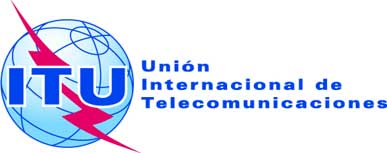 Documento C19/119-S19 de julio de 2019Original: inglésRESUMEN DE LOS DEBATESDE LAOCTAVA SESIÓN PLENARIARESUMEN DE LOS DEBATESDE LAOCTAVA SESIÓN PLENARIAJueves 20 de junio de 2019, de las 09.45 a las 10.10 horasJueves 20 de junio de 2019, de las 09.45 a las 10.10 horasPresidente a.i.: Sr. F. BIGI (Italia)Presidente a.i.: Sr. F. BIGI (Italia)Asuntos tratadosDocumentos1Lista de candidaturas a las Presidencias y Vicepresidencias de los Grupos de Trabajo del Consejo y de los Grupos de ExpertosC19/21(Rev.1)2Calendario de futuras conferencias, asambleas y reuniones de la Unión (2019-2022)C19/37(Rev.2)